الجمهـــــــورية الجــــــــزائرية الديمقراطية الشعبية
وزارة التعليم العـــــــالي و البــــحث العلــــــمي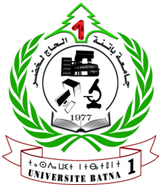 جامــــــــعة باتنــــــــــة 1كلــــية....بطاقـــة طالــب الدكتـــــوراه LMDالإسم:اللقب:رقم التسجيل:تاريخ ومكان الازدياد:الهاتف: .........................................       البريد الالكتروني:  ...................................................................................................................الفرع:	...........................................      التخصص: .................................................................................................................................مسؤول CFD:تاريخ أول تسجيل:المشرف:عنوان الأطروحة:مخبر دعم  التكوين:منحة التربص بالخارج (PNE):  سنة الاستفادة: ................ من............................................. إلى ..................................................التوقيعاتالطالبمسؤول CFDالمشرفمدير مخبر الدعم عميد الكلية